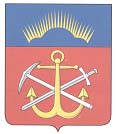 МИНИСТЕРСТВОГрадостроительства и благоустройства МУРМАНСКОЙ ОБЛАСТИПРИКАЗот « 25 » июня 2020 г.                                                                                  № 88г. МурманскОб отклонении предложений о внесении изменений в Правила землепользования и застройки муниципального образования город МурманскРуководствуясь Градостроительным кодексом Российской Федерации, Законом Мурманской области от 27.12.2019 № 2459-01-ЗМО «О перераспределении отдельных полномочий в области градостроительной деятельности и в области земельных отношений между органами местного самоуправления муниципальных образований Мурманской области и органами государственной власти Мурманской области», постановлением Правительства Мурманской области от 03.02.2020 № 31-ПП «О мерах по реализации Закона Мурманской области от 27.12.2019 № 2459-01-ЗМО «О перераспределении отдельных полномочий в области градостроительной деятельности и в области земельных отношений между органами местного самоуправления муниципальных образований Мурманской области и органами государственной власти Мурманской области», с учетом рекомендаций комиссии по подготовке проекта «Правила землепользования и застройки муниципального образования город Мурманск» от 20.05.2020 приказываю:1. Отклонить предложения о внесении изменений в Правила землепользования и застройки муниципального образования город Мурманск, утвержденные решением Совета депутатов города Мурманска    от 01.11.2011 № 41-547 (в редакции решения Совета депутатов города Мурманска от 29.10.2019 № 3-55), согласно приложению к настоящему приказу. 2. Направить настоящий приказ с приложением в администрацию города Мурманска.3. Рекомендовать администрации города Мурманска опубликовать настоящий приказ в официальном печатном издании органов местного самоуправления города Мурманска и разместить на официальном сайте администрации города Мурманска.4. Разместить настоящий приказ в сети Интернет на официальном сайте Министерства градостроительства и благоустройства Мурманской области и в «Электронном бюллетене Правительства Мурманской области».5. Настоящий приказ вступает в силу со дня подписания.6. Контроль за исполнением настоящего приказа оставляю за собой.Министрградостроительства и благоустройства Мурманской области                                                                  М.Н. КудряшовПриложение к приказу Министерства градостроительства и благоустройства Мурманской области от « 25 » июня 2020 г. № 88 Предложение, отклоняемое от внесения изменений в градостроительные регламенты Правил землепользования и застройки муниципального образования город МурманскПредложения, отклоняемые от внесения изменений в карту градостроительного зонирования Правил землепользования и застройки муниципального образования город Мурманск______________________№ п/пГлава, раздел, пункт, статьяПредлагаемая редакция или поправки в перечень градостроительных регламентовПричина отклонения предложения12341Глава III, раздел 10, статья 10.3, пункт 10.3.6 (территориальная зона Т-1)Включить в перечень основных видов разрешенного использования земельных участков градостроительного регламента территориальной зоны Т-1 (зона размещения объектов транспортной инфраструктуры) вид разрешенного использования «спорт»В соответствии с частью 2 статьи 36 Градостроительного кодекса Российской Федерации градостроительные регламенты устанавливаются с учетом функциональных зон и параметров их планируемого развития, определенных генеральным планом городского округа. Включение в градостроительный регламент территориальной зоны Т-1 (зона размещения объектов транспортной инфраструктуры) основного вида разрешенного использования «спорт» будет противоречить функциональному зонированию, установленному генеральным планом муниципального образования город Мурманск, утвержденным решением Совета депутатов города Мурманска от 25.06.2009 № 7-85.№ п/пОбъект, земельный участок, территорияАдресСуществующая территориальная зонаПредложение о внесении изменений в части зонирования территорииПричина отклонения предложения1234561Земельный участок с кадастровым номером 51:20:0001149:67ул. МаратаТ-1 - зона размещения объектов транспортной инфраструктурыВключить земельный участок с кадастровым номером 51:20:0001149:67 в границы территориальной зоны Ж-1 (зона застройки многоэтажными многоквартирными домами)В соответствии с частью 1 статьи 34 Градостроительного кодекса Российской Федерации территориальные зоны устанавливаются с учетом функциональных зон и параметров их планируемого развития, определенных генеральным планом городского округа. Включение указанного земельного участка в границы территориальной зоны Ж-1 (зона застройки многоэтажными многоквартирными домами) будет противоречить карте функциональных зон генерального плана муниципального образования город Мурманск, утвержденного решением Совета депутатов города Мурманска от 25.06.2009 № 7-852Земельный участок, формируемый под общеобразовательное учреждение (школу) южнее земельного участка с кадастровым номером 51:20:0002013:22ул. ПолухинаЛ-1 – сохраняемые природные ландшафтыВключить земельный участок, формируемый под общеобразовательное учреждение (школу), в границы территориальной зоны Ж-1 (зона застройки многоэтажными многоквартирными домами)В соответствии с частью 1 статьи 34 Градостроительного кодекса Российской Федерации территориальные зоны устанавливаются с учетом функциональных зон и параметров их планируемого развития, определенных генеральным планом городского округа. Включение указанного земельного участка в границы территориальной зоны Ж-1 (зона застройки многоэтажными многоквартирными домами) будет противоречить карте функциональных зон генерального плана муниципального образования город Мурманск, утвержденного решением Совета депутатов города Мурманска от 25.06.2009 № 7-85